Vehicle quote/order formD15/85442Return all forms to:  cars@vicfleet.vic.gov.au	or	Department of Treasury and Finance			Level 5/1 Treasury Place			Melbourne Vic 3000			Telephone: 700 59233Customer details Customer details Customer details Customer details Customer details Customer details Customer details Customer details Customer details Customer details Customer details Department/agency:Department/agency:Cost centre:Cost centre:Cost centre:Cost centre:Cost centre:XXXX-XXXX-XXXX-XXXXReplacing rego:Replacing rego:Current kilometres:Current kilometres:Current kilometres:Current kilometres:Current kilometres:VMB approval number:VMB approval number:Driver name:Driver name:Driver name:Driver name:Driver name:Lease type:Lease type:Exec grade: (if applicable)Exec grade: (if applicable)Exec grade: (if applicable)Exec grade: (if applicable)Exec grade: (if applicable)Lease term (months):Lease term (months):Preferred delivery date:Preferred delivery date:Preferred delivery date:Preferred delivery date:Preferred delivery date:Fleet manager:Fleet manager:Phone number:Phone number:Phone number:Phone number:Phone number:New vehicle details New vehicle details New vehicle details New vehicle details New vehicle details New vehicle details New vehicle details New vehicle details New vehicle details New vehicle details New vehicle details Make:Make:Model/type:Model/type:Model/type:Model/type:Series:Series:Body type:Body type:Body type:Body type:Transmission:Transmission:Engine size (litres):Engine size (litres):Engine size (litres):Engine size (litres):Fuel type:Fuel type:Registration plate:Registration plate:Registration plate:Registration plate:Body colour:Body colour:Interior trim:Interior trim:Interior trim:Interior trim:Registration address:Registration address:Garage address:Garage address:[if different to above][if different to above][if different to above][if different to above][if different to above][if different to above][if different to above][if different to above][if different to above]Delivery contact:Delivery contact:Phone:Phone:Phone:Delivery address:Delivery address:[if different to above][if different to above][if different to above][if different to above][if different to above][if different to above][if different to above][if different to above][if different to above]Dealership name/suburb:Dealership name/suburb:Dealership contact:Dealership contact:Phone:Phone:Phone:InclusionsInclusionsInclusionsInclusionsInclusionsInclusionsInclusionsInclusionsInclusionsInclusionsInclusions Prepaid service Prepaid service Prepaid service Roadside assist	 Roadside assist	 Roadside assist	 Roadside assist	 Full tank of fuel Full tank of fuel Full tank of fuel Full tank of fuel Cargo barrier (wagon) Cargo barrier (wagon) Cargo barrier (wagon) Freight/Dealer delivery Freight/Dealer delivery Freight/Dealer delivery Freight/Dealer delivery Freight/Dealer delivery Freight/Dealer delivery Freight/Dealer delivery Freight/Dealer deliveryFloor mats: Floor mats: Floor mats: Fuel cards: (fuel cards for VM&L customers only)Fuel cards: (fuel cards for VM&L customers only)Fuel cards: (fuel cards for VM&L customers only)Fuel cards: (fuel cards for VM&L customers only)Fuel cards: (fuel cards for VM&L customers only)Fuel cards: (fuel cards for VM&L customers only)Fuel cards: (fuel cards for VM&L customers only)Fuel cards: (fuel cards for VM&L customers only) Front 	 Rear Front 	 Rear Front 	 Rear No	 Yes      Select card type     BP      Shell  	 Caltex Yes      Select card type     BP      Shell  	 Caltex Yes      Select card type     BP      Shell  	 Caltex Yes      Select card type     BP      Shell  	 Caltex Yes      Select card type     BP      Shell  	 Caltex Yes      Select card type     BP      Shell  	 Caltex Yes      Select card type     BP      Shell  	 CaltexOptional accessories	Optional accessories	Optional accessories	Optional accessories	Optional accessories	Optional accessories	Optional accessories	Optional accessories	Optional accessories	Optional accessories	Optional accessories	 Bonnet protector Reverse camera Reverse camera Reverse camera Cargo blind Cargo blind Cargo blind Full size spare wheel 	 Full size spare wheel 	 Full size spare wheel 	 Full size spare wheel 	 Headlight covers Roof racks Roof racks Roof racks Weather shields Weather shields Weather shields Trailer adaptor plug	 Trailer adaptor plug	 Trailer adaptor plug	 Trailer adaptor plug	 Third key remote Mudflaps Mudflaps Mudflaps Window tint Window tint Window tint Tow pack (kg)  	[insert kg] Tow pack (kg)  	[insert kg] Tow pack (kg)  	[insert kg] Tow pack (kg)  	[insert kg]Additional accessories 	(for more items, please attach a separate page)Additional accessories 	(for more items, please attach a separate page)Additional accessories 	(for more items, please attach a separate page)Additional accessories 	(for more items, please attach a separate page)Additional accessories 	(for more items, please attach a separate page)Additional accessories 	(for more items, please attach a separate page)Additional accessories 	(for more items, please attach a separate page)Additional accessories 	(for more items, please attach a separate page)Additional accessories 	(for more items, please attach a separate page)Additional accessories 	(for more items, please attach a separate page)Additional accessories 	(for more items, please attach a separate page) Insert text if required Insert text if required Insert text if required Insert text if required Insert text if required Insert text if requiredSigned: Signed: Signed: Signed: Signed: Signed: Date:  Date:  Date:  Date:  Date:  Print name:  Insert name herePrint name:  Insert name herePrint name:  Insert name herePrint name:  Insert name herePrint name:  Insert name herePrint name:  Insert name here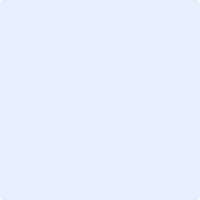 